Publicado en Madrid el 27/06/2019 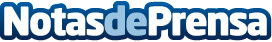 Farmaciasdirect compra la farmacia online Miotrafarmacia y MinhaoutrafarmaciaFarmaciasdirect refuerza su plan estratégico con la compra de la farmacia online Miotrafarmacia.com y su filial portuguesa Minhaoutrafarmacia.comDatos de contacto:Fátima Blanco+34 910 052 997Nota de prensa publicada en: https://www.notasdeprensa.es/farmaciasdirect-compra-la-farmacia-online Categorias: Nacional Industria Farmacéutica Emprendedores E-Commerce http://www.notasdeprensa.es